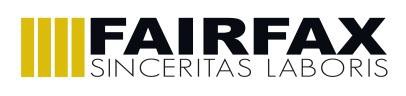 Aptitude Test InformationFairfax Academy has a strong tradition in promoting the Performing Arts through its Annual Eisteddfod Festival. For the September 2022 intake, students can opt to sit an aptitude assessment for admission to Fairfax Academy. The assessment will test aptitude in the Performing Arts: Drama, Dance or Music.Applicants who wish to be considered for a place under the aptitude assessment will be required to complete an “Optional Assessment Test – Apitude Application Form” and indicate the school as a preference on the Local Authority Preference Form. These aptitude assessments will take place on Wednesday, 13 October 2022.Up to 26 places (10% of 264) will be offered to students in descending order by aptitude test score to applicants with more than 20 points (From a possible 40).For entry in September 2022Deadline for application:Friday, 24 September 2021 by 3.00pmAptitude testing:Wednesday, 13 October 2021Cohort 1 - 3.00pmCohort 2 - 4.00pm Please complete the APPLICATION FOR PERFORMING ARTS TEST form.Students admitted through the aptitude route are expected to participate in the many extracurricular opportunities available. This group of exceptionally talented students are expected to continue their performing arts study to at least GCSE level.